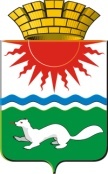 АДМИНИСТРАЦИЯ СОСЬВИНСКОГО ГОРОДСКОГО ОКРУГАПОСТАНОВЛЕНИЕот 14.02.2017    №  87			          р.п. СосьваО внесении изменений в Положение об отраслевом органе администрации Сосьвинского городского округа «Управление образования», утвержденное постановлением администрации Сосьвинского городского округа от 18.08.2008 № 381  (с изменениями от 24.02.2014 № 188, от 26.10.2015 № 909)В целях приведения Положения об отраслевом органе администрации Сосьвинского городского округа «Управление образования» с постановлением администрации Сосьвинского городского округа от 25.06.2013 № 498 «Об утверждении порядка осуществления функций и полномочий учредителя муниципального учреждения Сосьвинского городского округа» (с изменениями               от 13.10.2016 № 783),  распоряжением администрации Сосьвиснкого городского округа от 07.11.2016 № 183 «О передаче отдельных полномочий Учредителя Отраслевым органам администрации Сосьвиснкого городского округа», руководствуясь статьями 30, 45 Устава Сосьвинского городского округа, администрация Сосьвинского городского округаПОСТАНОВЛЯЕТ: Внести в Положение об отраслевом органе администрации Сосьвинского городского округа «Управление образования», утвержденное постановлением администрации Сосьвинского городского округа от 18.08.2008 № 381                                    (с изменениями от 24.02.2014 № 188, от 26.10.2015 № 909) следующие изменения:	1) пункт 3.3. раздела 3 изложить в новой редакции:	«3.3. Управление образования осуществляет полномочия Учредителя, переданные по распоряжению администрации Сосьвинского городского округа                    от 07.11.2016 № 183 «О передаче отдельных полномочий Учредителя Отраслевым органам администрации Сосьвинского городского округа»:	3.3.1. В отношении бюджетных учреждений:1) формирует и утверждает муниципальное задание на оказание муниципальных услуг (выполнение работ) юридическим и физическим лицам (далее - муниципальное задание) в соответствии с предусмотренными уставом бюджетного учреждения основными видами деятельности, а также осуществляет контроль за его исполнением в порядке, предусмотренном нормативными правовыми актами Сосьвинского городского округа;2) осуществляет финансовое обеспечение выполнения муниципального задания;3) осуществляет контроль за деятельностью бюджетного учреждения в соответствии с законодательством РФ;4) ведет кадровое делопроизводство в отношении руководителей бюджетных учреждений;5) осуществляет функции работодателя руководителей бюджетных учреждений, предусмотренные ТК РФ (за исключением функций, указанных в п. 5 Порядка, утвержденного постановлением администрации Сосьвинского городского округа от 25.06.2013 № 498 (в редакции от 13.10.2016 № 783);6) анализирует состояние кадрового обеспечения руководителей бюджетных учреждений;7) создает банк данных  о кадровом составе;8) формирует на основе заявок  бюджетных учреждений заказ на подготовку, переподготовку и повышение квалификации руководителей бюджетных учреждений;9) прогнозирует потребности системы образования в руководящих  кадрах, разрабатывает и реализует планы, проекты и программы кадрового обеспечения; 10) реализует политику по подготовке, подбору и расстановке руководящих кадров, представляет на рассмотрение главы администрации Сосьвинского городского округа кандидатуры для назначения на должности и освобождение от должностей руководителей бюджетных учреждений;11) вносит предложения главе администрации Сосьвинского городского округа по установлению надбавок и доплат к должностным окладам, порядке и размерах премирования руководителей бюджетных учреждений;12) осуществляет иные функции и полномочия учредителя, установленные законодательством РФ, Свердловской области и нормативными правовыми актами Сосьвинского городского округа;13) устанавливает порядок определения платы для физических и юридических лиц за услуги (работы), относящиеся к основным видам деятельности бюджетного учреждения, оказываемые им сверх установленного муниципального задания, а так же в случаях, определенных  федеральными законами, в пределах установленного муниципального задания.	3.3.2. В отношении казенных учреждений:1) формирует и утверждает муниципальное задание для казенного учреждения в соответствии с предусмотренными его уставом основными видами деятельности и осуществляет контроль за его исполнением;2) осуществляет финансовое обеспечение деятельности казенного учреждения, в том числе выполнения муниципального задания;3) осуществляет контроль за деятельностью казенного учреждения в соответствии с законодательством РФ;4) ведет кадровое делопроизводство в отношении руководителей казенных учреждений;5) осуществляет функции работодателя руководителей казенных учреждений, предусмотренные ТК РФ (за исключением функций, указанных в п. 5 Порядка, утвержденного постановлением администрации Сосьвинского городского округа от 25.06.2013 № 498 (в редакции от 13.10.2016 № 783);6) анализирует состояние кадрового обеспечения руководителей казенных учреждений;7) создает банк данных  о кадровом составе;8) формирует на основе заявок  казенных учреждений заказ на подготовку, переподготовку и повышение квалификации руководителей казенных учреждений;9) прогнозирует потребности системы образования в руководящих  кадрах, разрабатывает и реализует планы, проекты и программы кадрового обеспечения; 10) реализует политику по подготовке, подбору и расстановке руководящих кадров, представляет на рассмотрение главы администрации Сосьвинского городского округа кандидатуры для назначения на должности и освобождение от должностей руководителей казенных учреждений;11) вносит предложения главе администрации Сосьвинского городского округа по установлению надбавок и доплат к должностным окладам, порядке и размерах премирования руководителей казенных учреждений;12) осуществляет иные функции и полномочия учредителя, установленные законодательством РФ, Свердловской области и нормативными правовыми актами Сосьвинского городского округа.»;2) пункт 3.11. раздела 3 исключить.	2. Начальнику отраслевого органа администрации Сосьвинского городского округа  «Управление образования» (Куракова С. А.) зарегистрировать внесение изменений в Положение в органе, осуществляющем государственную регистрацию юридических лиц.Настоящее постановление опубликовать в газете «Серовский рабочий».4. Контроль исполнения настоящего постановления возложить на заместителя главы администрации Сосьвинского городского округа по экономике и промышленности Г. С. Мироненко.Глава администрации Сосьвинского городского округа                                                                 Г. Н. Макаров    